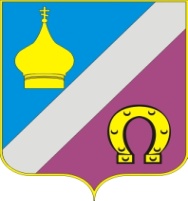 РОССИЙСКАЯ  ФЕДЕРАЦИЯ РОСТОВСКАЯ ОБЛАСТЬНЕКЛИНОВСКИЙ РАЙОНАДМИНИСТРАЦИЯНИКОЛАЕВСКОГО  СЕЛЬСКОГО ПОСЕЛЕНИЯПОСТАНОВЛЕНИЕот 18.07.2022 г.  № 133 пс. НиколаевкаОб увеличении (индексации) должностных окладов, ставок заработной платыработников муниципальных учреждений Николаевского сельского поселения, технического и обслуживающего персонала органов местного самоуправления Николаевского сельского поселения           В соответствии с постановлением Правительства Ростовской области от 27.06.2022 № 552 « Об увеличении (индексации) должностных окладов, ставок заработной платы работников государственных учреждений Ростовской области, технического и обслуживающего персонала государственных органов Ростовской области», решением Собрания депутатов Николаевского сельского поселения от 28.12.2015 № 130    «Об утверждении положения об оплате труда работников, осуществляющих технического обеспечение деятельности органов местного самоуправления Николаевского сельского поселения и обслуживающего персонала органов местного самоуправления Николаевского сельского поселения, решением Собрания  депутатов Николаевского сельского поселения от 27.12.2021 № 22 «О бюджете Николаевского сельского поселения  на 2022 год и на плановый период 2023 и 2024 годов» Администрация Николаевского сельского поселения постановляет:1. Увеличить с 1 октября 2022 г. в 1,04 раза размеры должностных окладов руководителей, специалистов и служащих, ставок заработной платы рабочих муниципальных учреждений Николаевского сельского поселения, должностных окладов технического персонала и ставок заработной платы обслуживающего персонала органов местного самоуправления Николаевского сельского поселения.2. Настоящее постановление вступает в силу с 1 октября 2022 года.3. Контроль за выполнением настоящего  постановления оставляю за собой.Глава Администрации Николаевского сельского поселения			    Е.П. Ковалева